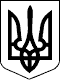 УКРАЇНАЧЕЧЕЛЬНИЦЬКА РАЙОННА РАДАВІННИЦЬКОЇ ОБЛАСТІРІШЕННЯ № 33015  грудня 2017 року                                           17 позачергова  сесія 7 скликання Про районну Програму інформатизації«Електронна Чечельниччина» на 2018–2020 рокиВідповідно до пункту 16 частини 1 статті 43 Закону України «Про місцеве самоврядування в Україні», Бюджетного кодексу України, законів України «Про Концепцію Національної програми інформатизації», «Про Національну програму інформатизації», Указу Президента України «Про Стратегію сталого розвитку України – 2020», постанов Кабінету Міністрів України від 12 квітня 2000 року № 644 «Про затвердження Порядку формування та виконання регіональної програми і проекту інформатизації» та від 28 листопада 2012 року № 1134 «Про запровадження Національної системи індикаторів розвитку інформаційного суспільства», розпоряджень Кабінету Міністрів України від 13 грудня 2010 року № 2250-р «Про схвалення Концепції розвитку електронного урядування в Україні», від 26 вересня 2011 року № 1014-р «Про затвердження плану заходів щодо реалізації Концепції розвитку електронного урядування в Україні», від 15 травня 2013 року  № 386-р «Про схвалення Стратегії розвитку інформаційного суспільства в Україні», рішення 38 сесії Вінницької обласної Ради 6 скликання від 24 червня 2015 року № 893 «Про Стратегію збалансованого регіонального розвитку Вінницької області на період до 2020 року», рішення 4 сесії обласної Ради 7 скликання від 11 лютого 2016 року № 44 «Про Регіональну програму інформатизації «Електронна Вінниччина» на 2016 – 2018 роки», враховуючи клопотання райдержадміністрації, висновок постійної комісії районної ради з питань бюджету та комунальної власності, районна рада ВИРІШИЛА:1. Затвердити районну Програму інформатизації «Електронна Чечельниччина»  на 2018–2020 роки (додається).2.  Контроль за виконанням цього рішення покласти на постійну комісію районної ради з питань бюджету та комунальної власності (Савчук В.В.).Голова районної ради                                                       С.В. П’яніщук                                                                                                            Додаток                                                                                                                                                                                  до рішення 17 позачергової                                                                                                                     сесії Чечельницької районної 	ради 7 скликання                                                                                                                                                                                                                                                                                                                                                                             15 грудня 2017  № 330Програмаінформатизації «Електронна Чечельниччина» на 2018–2020 рокиІ. Загальні положенняПрограма   інформатизації    «Електронна    Чечельниччина»   на 2018–2020 роки (далі – Програма) розроблена відповідно до законів України «Про Концепцію Національної програми інформатизації», «Про Національну програму інформатизації», Указу Президента України «Про Стратегію сталого розвитку України – 2020», постанов Кабінету Міністрів України від 12 квітня 2000 року № 644 «Про затвердження Порядку формування та виконання регіональної програми і проекту інформатизації» та від 28 листопада 2012 року № 1134 «Про запровадження Національної системи індикаторів розвитку інформаційного суспільства», розпоряджень Кабінету Міністрів України від 13 грудня 2010 року № 2250-р «Про схвалення Концепції розвитку електронного урядування в Україні», від 26 вересня 2011 року № 1014-р «Про затвердження плану заходів щодо реалізації Концепції розвитку електронного урядування в Україні», від 15 травня 2013 року № 386-р «Про схвалення Стратегії розвитку інформаційного суспільства в Україні».Програма спрямована на запровадження технологій електронного урядування (далі – е-урядування) та електронної демократії (далі – е-демократія) в діяльність місцевих органів виконавчої влади та органів місцевого самоврядування району, а також вирішення завдань переходу до орієнтованого на інтереси людей, відкритого для всіх і спрямованого на розвиток інформаційного суспільства, в якому кожен міг би створювати і накопичувати інформацію та знання, мати до них вільний доступ, користуватися, поповнювати їх та обмінюватися ними, передбачає можливість для кожної людини повною мірою реалізовувати свій потенціал, сприяти суспільному розвитку, забезпечуючи при цьому підвищення якості життєдіяльності.Програма розглядається як складова частина Національної програми інформатизації, що об’єднує комплекс взаємопов’язаних організаційних, правових, соціально-економічних, науково-технічних, виробничих процесів, спрямованих на створення умов для задоволення  інформаційних потреб громадян та суспільства на засадах створення, розвитку і використання інформаційних систем, мереж, ресурсів та інформаційних технологій з метою забезпечення регіону необхідною і достатньою інформацією з усіх напрямів життєдіяльності.Програма визначає комплекс пріоритетних завдань щодо   телекомунікаційного та інформаційно-аналітичного забезпечення діяльності органів виконавчої влади і органів місцевого самоврядування району для забезпечення інформаційних потреб громадян, суспільства та держави, сприяння соціально-економічному розвитку регіону шляхом упровадження сучасних та перспективних інформаційних технологій в усі сфери життєдіяльності району.ІІ. Стан і проблеми інформатизації Чечельницького районуХХІ сторіччя характеризується переходом людства до постіндустріального або інформаційного суспільства («суспільство знань»), яке є новим щаблем соціально-економічного розвитку, де знання й інформаційно-комунікаційні технології стрімко змінюють характер життя. Уперше в історії розвитку цивілізації саме інформаційно-комунікаційні технології стають важелями впливу на фінансово-економічні та політичні процеси і починають формувати наукові, освітні, поведінкові та загалом світоглядні стандарти.  Необхідно усвідомити, що сьогодні кожне суспільство є або споживачем нав’язаних інформаційних уявлень, або творцем власного інформаційного всесвіту, який неодмінно стає реальністю для інших співтовариств. Інструмент при цьому один - інформаційно-комунікаційні технології.Діяльність місцевих органів виконавчої влади та органів місцевого самоврядування Чечельницького району є відкритою та спрямованою на розвиток інформаційного суспільства, в якому кожен міг би створювати і накопичувати інформацію та знання, мати до них вільний доступ, користуватися, поповнювати їх та обмінюватися ними.Міжнародний досвід свідчить, що технології е-урядування сприяють покращенню відкритості, прозорості та ефективності роботи органів влади, покращенню якості обслуговування фізичних та юридичних осіб, зниженню корупції адміністративного тягаря на бізнес, а також посиленню демократії та конкурентоспроможності. Саме конкурентоспроможність є одним з головних чинників сталого розвитку міста, регіону і держави в цілому.В районній державній адміністрації та в органах місцевого самоврядуванняАдміністративно-територіальний устрій Чечельницького  району: 1 селище міського типу районного значення та 18 сільських населених пунктів.  У Чечельницькому  районі функціонують наступні органи місцевого самоврядування: 1 – районна рада, 1 селищна рада, 15 сільських рад. До складу районної державної адміністрації входить апарат чисельністю 3 структурних підрозділів та 10 самостійних структурних підрозділів.Слід зазначити, що здебільшого в районній державній адміністрації та органах місцевого самоврядування району використовуються морально та фізично застарілі комп’ютери, які не дають можливості оперативно та якісно виконувати поставлені завдання. Проведений аналіз технічної конфігурації комп’ютерів та інстальованого системного програмного забезпечення засвідчив, що потужність більшості комп’ютерів не забезпечує швидкої, якісної та безперебійної роботи встановленого на них програмного забезпечення. Робота такої техніки є уповільненою та неефективною. Також потребує оновлення оргтехніка.Крім того, на значній частині комп’ютерів встановлено та використовується неліцензійне програмне забезпечення, чим порушується Закон України «Про авторське право та суміжні права». Через обмежене фінансування немає можливості замінити всю застарілу техніку на нову з ліцензійним програмним забезпеченням.Забезпечення інформаційної безпеки у процесі використання інформаційно-комунікаційних технологій є однією з найважливіших умов успішного розвитку інформаційного суспільства. Швидкі темпи впровадження нових інформаційно-комунікаційних технологій у діяльність органів виконавчої влади та органів місцевого самоврядування, зростання обсягів цифрової інформації і підвищення її значущості несуть у собі ризики, потенційно створюючи передумови для витоку, втрати, спотворення, підробки, знищення, копіювання і блокування інформації і, як наслідок, ведуть до заподіяння шкоди. На сьогодні надзвичайно гостро стоїть проблема забезпечення захисту відкритої інформації, що обробляється в інформаційно-телекомунікаційних системах та використовується органами державної влади і органами місцевого самоврядування району для забезпечення своєї діяльності, а також проблема захисту службової інформації з грифом обмеження доступу «Для службового користування».Впровадження заходів з інформаційної безпеки при використанні інформаційно-комунікаційних технологій дозволить ефективно виявляти та запобігати загрозам державних електронних інформаційних ресурсів, у тому числі протидіяти розповсюдженню комп’ютерних вірусів, програмних і апаратних закладок, витоку інформації технічними каналами та за рахунок несанкціонованих дій, а також запобігати та перешкоджати несанкціонованому доступу до державних електронних інформаційних ресурсів.З 2007 року в апараті райдержадміністрації для оперативного зв’язку із обласною державною адміністрацією встановлено відповідне програмне забезпечення. Даним програмним забезпеченням встановлено програми «Електронний документообіг» та «Звернення громадян».  Використання даних програм дозволяє більш оперативно і якісно контролювати проходження та виконання документів. Структурні підрозділи райдержадміністрації та органи місцевого самоврядування до даної програми не підключенні та на даний час використовують журнальну систему реєстрації документів та звернень громадян.З червня 2017 року обласною державною адміністрацією розпочато роботу щодо впровадження програми «Електронний документообіг» до якої будуть підключені всі працівники апарату та структурних підрозділів райдержадміністрації. Власні офіційні веб-сайти мають райдержадміністрація, районна рада,   навчально-освітні заклади району.У сфері адміністративних послугУ смт Чечельник, починаючи з 2013 року, діє центр надання адміністративних послуг  (ЦНАП) як постійно діючий робочий орган Чечельницької районної державної адміністрації, в якому надаються адміністративні послуги через адміністратора шляхом його взаємодії з суб’єктами надання адміністративних послуг.Центр об’єднує представників суб'єктів надання адміністративних послуг, адміністраторів та державних реєстраторів для забезпечення взаємодії усіх учасників Центру у досягненні його мети.Забезпечено 9 робочих місць, які обладнані комп’ютерною технікою, принтерами, сканерами, меблями, а також інформаційними стендами.Працівники Центру підключені до Державного реєстру речових прав на нерухоме майно, Єдиного державний реєстру юридичних осіб та фізичних осіб– підприємців, а також Державного земельного кадастру.Розпорядженням голови райдержадміністрації № 171 від 21.07.2014 р. затверджено 65 адміністративних послуг.З метою фінансової підтримки ЦНАП в 2016 було розроблено та затверджено Програму сприяння функціонуванню Центру надання адміністративних послуг у Чечельницькому районі на 2016 рік, якою передбачено фінансування на удосконалення та побудову ефективної системи надання адміністративних послуг органами виконавчої влади району в сумі 150000 грн. На виконання Програми використано кошти в сумі 17500 грн  для придбання швидкісного сканера-принтера та картриджа до принтера та придбання матеріалів для виготовлення стелажів.Відповідну Програму було продовжено на 2017 рік.Для запровадження можливості отримати електронну консультацію, можливість попереднього запису на прийом через Інтернет, можливості отримати інформацію про розгляд поданої заявки, а також для запровадження надання в електронному  вигляді найпоширеніших адміністративних послуг для громадян та представників бізнесу, запровадження електронної черги, створення регіонального порталу адміністративних послуг необхідне відповідне фінансування ЦНАП, а також забезпечення необхідною технікою та програмним продуктом.В інвестиційній галузіЗ метою залучення інвестицій в економіку району сформовано інвестиційний альбом району, в якому потенційні інвестори знайдуть інформацію про інвестиційну привабливість галузей економіки району, інвестиційні пропозиції підприємств району, вільні виробничі площі, будівлі, приміщення та земельні ділянки, які можуть бути реалізовані або надані в оренду. Відповідні матеріали розміщуються на веб-сайті райдержадміністрації  в розділі «Інвестиційні  пропозиції Чечельниччини», інформація надається потенційним інвесторам.Інвестиційні  пропозиції  по важливих  проектах  розміщуються в  Каталозі інвестиційних пропозицій Вінницької області.Для ознайомлення  міжнародних бізнес асоціацій та залучення інвесторів, презентаційні матеріали  по  інвестиційних  проектах  району надсилаються    до обласної державної адміністрації.В галузі житлово–комунального господарстваІнфраструктуру інформатизації житлово-комунального господарства району становить телекомунікаційна система підприємств  та організацій  галузі, до якої входять мережі електрозв'язку та мережі передачі даних. Зв’язок забезпечується як за допомогою фіксованого телефонного зв’язку, так і за допомогою комп'ютерної мережі Інтернет. Використання можливостей інформаційної інфраструктури реалізовується завдяки використанню підприємствами житлово-комунального господарства району  сучасних засобів обчислювальної техніки, мережевого обладнання та програмного забезпечення. В освітній галузіОновлення  комп’ютерного обладнання навчальних закладів було невирішеною  проблемою упродовж останніх семи років. У 2016 році у цьому напрямку діяльності відбулися значні зрушення.  	Вживаються заходи щодо створення належних умов для забезпечення якісного стану комп′ютерної    грамотності учнів у відповідності з державними стандартами, що є одним із показників доступу до якісної освіти в інформаційному просторі.       Всі навчальні заклади забезпечені комп’ютерною технікою (всього 28 НКК).  Вихід  до мережі Інтернет мають 17 (100%) загальноосвітніх навчальних закладів району, у тому числі: швидкісний  – 6 навчальних закладів,  за рахунок мобільного зв’язку – 11 навчальних закладів. 		У 2016 році придбано та встановлено мультимедійний комплекс,  до якого входять   ноутбук  вчителя, інтерактивна дошка,  мультимедійний проектор, програмне забезпечення, 15 ноутбуків для учнів КЗ «Чечельницька СЗШ І-ІІІ ст. №1» сумою 300 тис.грн. За кошти державного бюджету   придбано комп’ютерне обладнання    для  Вербської  СЗШ І- ІІІ ст.,    Ольгопільської СЗШ І-ІІІ ст., Чечельницької  СЗШ І-ІІІ ст. №1  на суму 377 тис.грн.За кошти районного бюджету придбано комп’ютерний клас для   Ольгопільської  СЗШ І-ІІІ ст. (91,0 тис.грн).За угодою між Урядами України  та Китайської республіки комп’ютерний  клас  (10 комп’ютерів) отримала  Чечельницька СЗШ  № 2.Впроваджено використання інтерактивних    проекційних систем. Широко в навчальному процесі використовуються такі програмні засоби навчання, як мультимедійні підручники та інформаційні можливості Інтернету.В галузі культуриОснащеність комп’ютерною технікою по закладах культури району становить 47 %, з яких 15% - морально та технічно застаріла.До мережі інтернет підключено 10 заклад культури, що становить 26%. В галузі охорони здоров’яГалузь охорони здоров’я району представлена первинною – КЗ «Чечельницький  РЦ ПМСД»  та вторинною –  КУ «Чечельницька ЛПЛ» ланками.В структуру КЗ « Чечельницький  РЦ ПМСД» входять 10 амбулаторій загальної практики сімейної медицини, 5 з яких мають доступ до інтернет-мережі.На  виконання  Указу  Президента  України  від  06  грудня  2005 року № 1694/2005 «Про невідкладні заходи щодо реформування системи охорони здоров’я населення», наказу Міністерства охорони здоров’я України  (далі – МОЗ) від 30 серпня 2012 року № 666 «Про затвердження Порядку ведення електронного реєстру пацієнтів Вінницької, Дніпропетровської, Донецької областей та м. Київ» у Вінницькій області за рахунок державних субвенцій закуплено 700 одиниць апаратних комплексів для роботи електронного реєстру пацієнтів (далі – ЕРП): 1 сервер, 10 робочих місць на загальну суму 70,3 тис. грн., а також апаратно-програмні комплекси криптографічного захисту інформації на загальну суму 10,1 тис. грн. (1 – для серверів центрів первинної медико – санітарної допомоги  (далі – ЦПМСД), 10 – для амбулаторій ЦПМСД, 10– для кожного робочого місця). В галузі охорони здоров’я існує потреба у створенні  єдиного реєстру пацієнтів району, який буде працювати на принципах уніфікації, стандартизації інформації. В архівній справіАрхівні документи є складовою частиною вітчизняної і світової культурної спадщини та інформаційних ресурсів району, які використовуються з науковою метою, для забезпечення управлінської діяльності органів виконавчої влади та місцевого самоврядування, а також задоволення запитів громадян соціально-правового характеру.Практика доводить необхідність впровадження в архівну справу сучасних інформаційних технологій з можливістю одночасного віддаленого доступу до архівної інформації будь-якої кількості користувачів.Зазначені окремі проекти, що функціонують в окремих галузях району, носять несистемний характер, лише частково сприяють вирішенню базових проблем у сфері інформатизації та запровадження е-урядування. Аналіз сучасного стану інформатизації району вказує на основні проблеми, що потребують вирішення:відсутність необхідної кількості ліцензійного програмного забезпечення для комп’ютерної техніки, внаслідок чого не забезпечується належний рівень стандартизації у використанням інформаційно-комунікаційних технологій;необхідність впровадження найближчим часом мобільних форм е-демократії та е-урядування завдяки активному застосуванню мобільними операторами стандарту 3G; актуальним, як для структурних підрозділів райдержадміністрації так і для органів місцевого самоврядування, залишається питання підвищення кваліфікації державних службовців і посадових осіб місцевого самоврядування з питань упровадження та ефективного застосування ІКТ; недосконала система захисту персональних даних у документах, які супроводжують процедури надання послуг в електронному вигляді;кількість морально та фізично застарілої комп’ютерної техніки в структурних підрозділах райдержадміністрації, органах місцевого самоврядування,  районних комунальних установах галузей освіти, культури, охорони здоров’я становить 50%;відсутність спеціалістів для використання відкритого програмного забезпечення; необізнаність представників громадських об’єднань, суб’єктів господарювання та мешканців району щодо послуг, які надаються за допомогою ІКТ, а також щодо використання технологій е-урядування та            е-демократії;відсутність єдиної регіональної інформаційно-телекомунікаційної інфраструктури органів влади Чечельницького району;відсутність відділів (секторів) інформаційно-комп'ютерного забезпечення як у районній державній адміністрації, так і в органах місцевого самоврядування, що призводить до ускладнень у задоволенні потреб місцевих органів виконавчої влади в інформаційних ресурсах і забезпеченні темпів розвитку інформатизації у районі як через недоліки в самій структурній побудові, так і через існуючі проблеми з кількістю та фаховим рівнем штатних працівників, особливо тих, на яких покладено додаткові обов'язки щодо підтримки технічного стану комплексу програмно-технічних засобів;слабка автоматизація внутрішніх процесів діяльності органів влади.Зазначені питання потребують системного вирішення, що може бути досягнуто в рамках реалізації комплексу взаємопов'язаних заходів та завдань Програми.ІІІ. Мета  ПрограмиМетою Програми є підвищення ефективності управління соціально-економічним розвитком району, розвитку інформаційного суспільства із забезпеченням максимального залучення  мешканців району до цього процесу, рівності громадян незалежно від місця їх проживання в дотриманні їх конституційних прав із застосуванням сучасних інформаційно-комп’ютерних технологій та технологій електронного урядування. Реалізація Програми має забезпечити:узгодженість пріоритетів інформатизації з основними напрямами соціально-економічного розвитку Чечельницького району, Національної програми інформатизації, Концепції розвитку електронного урядування в Україні, Стратегії розвитку інформаційного суспільства в Україні;спадковість, поступовість і безперервність при реалізації проектів (завдань) Програми на наступні роки;випереджаючий розвиток нормативно-правової бази з врегулювання відносин учасників створення, розповсюдження й використання інформаційних ресурсів, надання електронних послуг;створення організаційних і фінансових засад для реалізації завдань та заходів Програми;постійний моніторинг виконання завдань і перерозподіл та концентрацію ресурсів на користь найбільш результативних напрямів інформатизації;надання пріоритету завданням інформатизації, що передбачають використання відкритого коду (вільне програмне забезпечення).Цілями Програми є:активізація розвитку інформаційного суспільства, у т. ч. електронної економіки, електронного урядування та електронної демократії;забезпечення комп'ютерної та інформаційної грамотності громадян, насамперед шляхом створення системи освіти, орієнтованої на використання новітніх інформаційно-комунікаційних технологій у формуванні всебічно розвиненої особистості, та неперервності навчання;розширення доступу до інформації про діяльність місцевих органів виконавчої влади й органів місцевого самоврядування району та надання можливості безпосередньої участі як інститутів громадянського суспільства, так і громадян у процесах прийняття управлінських рішень;сприяння розвитку спроможності місцевих громад в рамках реформи децентралізації за рахунок використання сучасних інформаційних технологій; поліпшення стану інформаційної безпеки.ІV. Перелік завдань та заходів ПрограмиОсновними завданнями Програми на 2018–2020 роки є:організаційне та методичне забезпечення Програми;упровадження технологій е-урядування та е-демократії в місцевих органах виконавчої влади та місцевого самоврядування району; розвиток телекомунікаційного середовища району та формування системи районних електронних інформаційних ресурсів;підтримка працездатності та забезпечення функціонування існуючих систем.За цими завданнями заходи Програми структуровані на 3 роки. Слід зазначити, що кожен захід може складатись з декількох проектів інформатизації. Конкретні проекти, їх кошторис, строки та цілі визначаються в процесі реалізації Програми відповідно до вимог Порядку формування та виконання районної програми і проекту інформатизації. Зазначені у Програмі заходи є плановими та орієнтовними.З урахуванням визначених вище завдань у 2018 – 2020 роках Програмою передбачено виконання таких заходів:1. Організаційне та методичне забезпечення Програми:організація навчання та перепідготовки державних службовців та працівників органів місцевого самоврядування з питань використання сучасних ІКТ.2. Упровадження технологій е-урядування та е-демократії в місцевих органах виконавчої влади та місцевого самоврядування району:розвиток системи електронного документообігу;створення та розвиток офіційних веб-сайтів і веб-порталів місцевих органів влади, розвиток відкритих даних та інформаційних систем електронної демократії для залучення громадян процесів управління, у т. ч. електронних петицій, електронного обговорення проектів документів, прозорий бюджет тощо.3. Розвиток телекомунікаційного середовища району та формування системи районних електронних інформаційних ресурсів:створення та підтримка функціонування районної захищеної мультисервісної мережі органів виконавчої влади та місцевого самоврядування з метою забезпечення доступу органів влади до єдиних районних сервісів та ресурсів.4. Підтримка працездатності та забезпечення функціонування існуючих систем:підтримка безперебійного функціонування існуючих інформаційних систем району;придбання засобів інформатизації для місцевих органів виконавчої влади та органів місцевого самоврядування;придбання ліцензійного програмного забезпечення інформатизації для місцевих органів виконавчої влади та органів місцевого самоврядування з метою дотримання вимог законодавства у сфері ліцензування програмного забезпечення;створення комплексних систем захисту інформації.Перелік завдань і заходів Програми наведено в додатку 1 до Програми.V. Механізми формування та виконання ПрограмиЗабезпечення формування та виконання завдань Програми, координацію робіт з інформатизації здійснює науково-технічна рада з питань інформатизації та електронного урядування райдержадміністрації (далі – НТР).Нагляд за формуванням і виконанням Програми, аналіз результатів виконання окремих завдань (робіт) та оцінку їх якості здійснює перший заступник голови районної державної адміністрації, голова НТР.НТР розглядає та погоджує проекти технічних завдань (робіт) Програми, заслуховує виконавців окремих етапів робіт, контролює стан та терміни їх виконання. У разі необхідності НТР подає пропозиції щодо їх припинення або додаткового фінансування.Функції замовника та координація робіт щодо виконання завдань Програми покладаються на Департамент регіонального економічного розвитку обласної державної адміністрації. Виконавці Програми щокварталу, до 10 числа місяця, що настає за звітним, надають інформацію про її виконання до відділу інформаційно – комп’ютерного забезпечення апарату облдержадміністрації.Замовник Програми надає за погодженням керівника Програми щоквартально та щорічно, до 15 числа місяця, що настає за звітним, зведені звіти про хід виконання завдань і заходів Програми Генеральному державному замовнику Національної програми інформатизації, Вінницької облдержадміністрації та обласній Раді.Виконання завдань Програми розраховано на 3 роки. Програма реалізується в один етап.Передбачаються такі джерела фінансування Програми:кошти районного бюджету (в разі необхідності досягнення загальнодержавних цілей – кошти державного та обласного бюджетів на засадах співфінансування);інші джерела, не заборонені чинним законодавством України.VI. Очікувані кінцеві результати реалізації ПрограмиНайважливішими наслідками інформатизації, які визначають успіх у вирішенні завдань соціально-економічного розвитку, є впровадження технологій е-урядування та побудова сучасної системи управління, розвиток телекомунікаційного середовища, пріоритетних напрямів економіки та соціальної сфери, створення потужних інформаційних ресурсів, отримання громадянами рівного якісного доступу до інформації про послуги закладів освіти, охорони здоров'я, державних та комунальних установ, сприяння становленню інформаційного суспільства. Результати виконання Програми будуть спрямовані на вирішення таких завдань:підключення райдержадміністрації, районної ради за виділеними каналами до мультисервісної регіональної корпоративної мережі на швидкості на менш 100 мб/с;впровадження системи електронного документообігу;впровадження єдиного інформаційного веб-простору району з типовими веб-сайтами органів влади району;забезпечення безперебійної роботи інформаційних систем та ресурсів;забезпечення дотримання вимог законодавства у сфері авторського права та захисту інформації.За попередніми оцінками тільки за рахунок оптимізації управлінських процесів та ефективного функціонування органів влади можна забезпечити збільшення показників соціально-економічного становища району на 5 – 8  відсотків.Виконання заходів програми дозволить забезпечити розвиток інформаційного суспільства у Чечельницькому районі, інтегрувати район до обласного інформаційного простору, забезпечити сталий розвиток економіки району за рахунок сприяння розвитку інновацій.VІІ. Заходи по виконанню ПрограмиКеруючий справами виконавчогоапарату районної ради										Г.М. ЛисенкоНазва напряму діяльності (пріоритетні завдання)Зміст заходів Програми з виконання завданняВідповідальні за виконанняСтроки виконанняОрієнтовні обсяги фінансування за роками виконання, тис. грнОрієнтовні обсяги фінансування за роками виконання, тис. грнОрієнтовні обсяги фінансування за роками виконання, тис. грнОрієнтовні обсяги фінансування за роками виконання, тис. грнОрієнтовні обсяги фінансування за роками виконання, тис. грнОчікуваний результат виконання заходу, у тому числі за роками виконанняНазва напряму діяльності (пріоритетні завдання)Зміст заходів Програми з виконання завданняВідповідальні за виконанняСтроки виконанняДжерела фінансування2018 рік2019 рік2020 рікУсьогоОчікуваний результат виконання заходу, у тому числі за роками виконання1. Організаційне та методичне забезпечення Програми1.1. Організація навчання та перепідготовки з питань використання сучасних інформаційних технологій державних службовців, працівників органів місцевого самоврядування, представників центрів надання адміністративних послуг району, громадських організацій, фахівців (вчителів, консультантів)  у сфері електронного урядування та електронної демократії, у т.ч. за кордономРайонна державна адміністрація2018 – 2020 рокиЗагальний обсяг, у т.ч.20,020,020,060,0Підвищення готовності органів виконавчої влади та місцевого самоврядування до використання ІКТ, надання електронних послуг та виконання інших владних повноважень в електронній формі1. Організаційне та методичне забезпечення Програми1.1. Організація навчання та перепідготовки з питань використання сучасних інформаційних технологій державних службовців, працівників органів місцевого самоврядування, представників центрів надання адміністративних послуг району, громадських організацій, фахівців (вчителів, консультантів)  у сфері електронного урядування та електронної демократії, у т.ч. за кордономРайонна державна адміністрація2018 – 2020 рокиДержавний бюджет----Підвищення готовності органів виконавчої влади та місцевого самоврядування до використання ІКТ, надання електронних послуг та виконання інших владних повноважень в електронній формі1. Організаційне та методичне забезпечення Програми1.1. Організація навчання та перепідготовки з питань використання сучасних інформаційних технологій державних службовців, працівників органів місцевого самоврядування, представників центрів надання адміністративних послуг району, громадських організацій, фахівців (вчителів, консультантів)  у сфері електронного урядування та електронної демократії, у т.ч. за кордономРайонна державна адміністрація2018 – 2020 рокиОбласний бюджет----Підвищення готовності органів виконавчої влади та місцевого самоврядування до використання ІКТ, надання електронних послуг та виконання інших владних повноважень в електронній формі1. Організаційне та методичне забезпечення Програми1.1. Організація навчання та перепідготовки з питань використання сучасних інформаційних технологій державних службовців, працівників органів місцевого самоврядування, представників центрів надання адміністративних послуг району, громадських організацій, фахівців (вчителів, консультантів)  у сфері електронного урядування та електронної демократії, у т.ч. за кордономРайонна державна адміністрація2018 – 2020 рокиМісцевий бюджет20,020,020,060,0Підвищення готовності органів виконавчої влади та місцевого самоврядування до використання ІКТ, надання електронних послуг та виконання інших владних повноважень в електронній формі1. Організаційне та методичне забезпечення Програми1.1. Організація навчання та перепідготовки з питань використання сучасних інформаційних технологій державних службовців, працівників органів місцевого самоврядування, представників центрів надання адміністративних послуг району, громадських організацій, фахівців (вчителів, консультантів)  у сфері електронного урядування та електронної демократії, у т.ч. за кордономРайонна державна адміністрація2018 – 2020 рокиІнші джерела----Підвищення готовності органів виконавчої влади та місцевого самоврядування до використання ІКТ, надання електронних послуг та виконання інших владних повноважень в електронній формі2.Упровадження технологій е-урядування в органах виконавчої влади та місцевого самоврядування 2.1. Розвиток системи електронного документообігуРайонна державна адміністраціяРайонна рада2018 – 2020 рокиЗагальний обсяг, у т.ч.500,0--500,0Забезпечення ефективного впровадження Закону України „Про електронні документи та електронний документообіг”  у місцевих органах виконавчої влади та органах місцевого самоврядування району. Об’єднання усіх апаратів органів місцевого самоврядування єдиною системою електронного документообігу, яка дозволить вдосконалити та підвищити рівень контролю за діяльністю структурних підрозділів, а саме за якістю та строками виконання документів2.Упровадження технологій е-урядування в органах виконавчої влади та місцевого самоврядування 2.1. Розвиток системи електронного документообігуРайонна державна адміністраціяРайонна рада2018 – 2020 рокиДержавний бюджет----Забезпечення ефективного впровадження Закону України „Про електронні документи та електронний документообіг”  у місцевих органах виконавчої влади та органах місцевого самоврядування району. Об’єднання усіх апаратів органів місцевого самоврядування єдиною системою електронного документообігу, яка дозволить вдосконалити та підвищити рівень контролю за діяльністю структурних підрозділів, а саме за якістю та строками виконання документів2.Упровадження технологій е-урядування в органах виконавчої влади та місцевого самоврядування 2.1. Розвиток системи електронного документообігуРайонна державна адміністраціяРайонна рада2018 – 2020 рокиОбласний бюджет----Забезпечення ефективного впровадження Закону України „Про електронні документи та електронний документообіг”  у місцевих органах виконавчої влади та органах місцевого самоврядування району. Об’єднання усіх апаратів органів місцевого самоврядування єдиною системою електронного документообігу, яка дозволить вдосконалити та підвищити рівень контролю за діяльністю структурних підрозділів, а саме за якістю та строками виконання документів2.Упровадження технологій е-урядування в органах виконавчої влади та місцевого самоврядування 2.1. Розвиток системи електронного документообігуРайонна державна адміністраціяРайонна рада2018 – 2020 рокиМісцевий бюджет500,0--500,0Забезпечення ефективного впровадження Закону України „Про електронні документи та електронний документообіг”  у місцевих органах виконавчої влади та органах місцевого самоврядування району. Об’єднання усіх апаратів органів місцевого самоврядування єдиною системою електронного документообігу, яка дозволить вдосконалити та підвищити рівень контролю за діяльністю структурних підрозділів, а саме за якістю та строками виконання документів2.Упровадження технологій е-урядування в органах виконавчої влади та місцевого самоврядування 2.1. Розвиток системи електронного документообігуРайонна державна адміністраціяРайонна рада2018 – 2020 рокиІнші джерела----Забезпечення ефективного впровадження Закону України „Про електронні документи та електронний документообіг”  у місцевих органах виконавчої влади та органах місцевого самоврядування району. Об’єднання усіх апаратів органів місцевого самоврядування єдиною системою електронного документообігу, яка дозволить вдосконалити та підвищити рівень контролю за діяльністю структурних підрозділів, а саме за якістю та строками виконання документів2.Упровадження технологій е-урядування в органах виконавчої влади та місцевого самоврядування 2.2. Створення та розвиток офіційних веб-сайтів і веб-порталів місцевих органів владиРайонна державна адміністраціяРайонна рада2018 – 2020 рокиЗагальний обсяг, у т.ч.35,010,010,055,0Підвищення прозорості та відкритості діяльності органів влади. Підвищення довіри до органів влади2.Упровадження технологій е-урядування в органах виконавчої влади та місцевого самоврядування 2.2. Створення та розвиток офіційних веб-сайтів і веб-порталів місцевих органів владиРайонна державна адміністраціяРайонна рада2018 – 2020 рокиДержавний бюджет----Підвищення прозорості та відкритості діяльності органів влади. Підвищення довіри до органів влади2.Упровадження технологій е-урядування в органах виконавчої влади та місцевого самоврядування 2.2. Створення та розвиток офіційних веб-сайтів і веб-порталів місцевих органів владиРайонна державна адміністраціяРайонна рада2018 – 2020 рокиОбласний бюджет----Підвищення прозорості та відкритості діяльності органів влади. Підвищення довіри до органів влади2.Упровадження технологій е-урядування в органах виконавчої влади та місцевого самоврядування 2.2. Створення та розвиток офіційних веб-сайтів і веб-порталів місцевих органів владиРайонна державна адміністраціяРайонна рада2018 – 2020 рокиМісцевий бюджет35,010,010,055,0Підвищення прозорості та відкритості діяльності органів влади. Підвищення довіри до органів влади2.Упровадження технологій е-урядування в органах виконавчої влади та місцевого самоврядування 2.2. Створення та розвиток офіційних веб-сайтів і веб-порталів місцевих органів владиРайонна державна адміністраціяРайонна рада2018 – 2020 рокиІнші джерела----Підвищення прозорості та відкритості діяльності органів влади. Підвищення довіри до органів влади3. Розвиток телекомунікацій-ного середовища району та формування системи районних електронних інформаційних ресурсів3.1. Створення та підтримка функціонування районної захищеної мультисервісної мережі органів виконавчої влади та місцевого самоврядування. Поширення технології  бездротової мережі Wi-Fi, у роботі місцевих органів виконавчої влади та органів місцевого самоврядуванняРайонна державна адміністрація2018 – 2020 рокиЗагальний обсяг, у т.ч.300,050,050,0400,0Забезпечення доступу до інформаційних ресурсів та їх обслуговування, у тому числі до мережі Інтернет, місцевих органів влади Упровадження бездротової мережі Wi-Fi. Створення умов для вільного доступу до мережі Інтернет представників громадськості, депутатського корпусу.3. Розвиток телекомунікацій-ного середовища району та формування системи районних електронних інформаційних ресурсів3.1. Створення та підтримка функціонування районної захищеної мультисервісної мережі органів виконавчої влади та місцевого самоврядування. Поширення технології  бездротової мережі Wi-Fi, у роботі місцевих органів виконавчої влади та органів місцевого самоврядуванняРайонна державна адміністрація2018 – 2020 рокиДержавний бюджет----Забезпечення доступу до інформаційних ресурсів та їх обслуговування, у тому числі до мережі Інтернет, місцевих органів влади Упровадження бездротової мережі Wi-Fi. Створення умов для вільного доступу до мережі Інтернет представників громадськості, депутатського корпусу.3. Розвиток телекомунікацій-ного середовища району та формування системи районних електронних інформаційних ресурсів3.1. Створення та підтримка функціонування районної захищеної мультисервісної мережі органів виконавчої влади та місцевого самоврядування. Поширення технології  бездротової мережі Wi-Fi, у роботі місцевих органів виконавчої влади та органів місцевого самоврядуванняРайонна державна адміністрація2018 – 2020 рокиОбласний бюджет----Забезпечення доступу до інформаційних ресурсів та їх обслуговування, у тому числі до мережі Інтернет, місцевих органів влади Упровадження бездротової мережі Wi-Fi. Створення умов для вільного доступу до мережі Інтернет представників громадськості, депутатського корпусу.3. Розвиток телекомунікацій-ного середовища району та формування системи районних електронних інформаційних ресурсів3.1. Створення та підтримка функціонування районної захищеної мультисервісної мережі органів виконавчої влади та місцевого самоврядування. Поширення технології  бездротової мережі Wi-Fi, у роботі місцевих органів виконавчої влади та органів місцевого самоврядуванняРайонна державна адміністрація2018 – 2020 рокиМісцевий бюджет300,050,050,0400,0Забезпечення доступу до інформаційних ресурсів та їх обслуговування, у тому числі до мережі Інтернет, місцевих органів влади Упровадження бездротової мережі Wi-Fi. Створення умов для вільного доступу до мережі Інтернет представників громадськості, депутатського корпусу.3. Розвиток телекомунікацій-ного середовища району та формування системи районних електронних інформаційних ресурсів3.1. Створення та підтримка функціонування районної захищеної мультисервісної мережі органів виконавчої влади та місцевого самоврядування. Поширення технології  бездротової мережі Wi-Fi, у роботі місцевих органів виконавчої влади та органів місцевого самоврядуванняРайонна державна адміністрація2018 – 2020 рокиІнші джерела----Забезпечення доступу до інформаційних ресурсів та їх обслуговування, у тому числі до мережі Інтернет, місцевих органів влади Упровадження бездротової мережі Wi-Fi. Створення умов для вільного доступу до мережі Інтернет представників громадськості, депутатського корпусу.4. Підтримка працездатності та забезпечення функціонування існуючих систем4.1. Підтримка безперебійного функціонування існуючих інформаційних систем районуРайонна державна адміністрація2018 – 2020 рокиЗагальний обсяг, у т.ч.20,020,020,060,0Забезпечення функціонування регіональних інформаційних систем4. Підтримка працездатності та забезпечення функціонування існуючих систем4.1. Підтримка безперебійного функціонування існуючих інформаційних систем районуРайонна державна адміністрація2018 – 2020 рокиДержавний бюджет----Забезпечення функціонування регіональних інформаційних систем4. Підтримка працездатності та забезпечення функціонування існуючих систем4.1. Підтримка безперебійного функціонування існуючих інформаційних систем районуРайонна державна адміністрація2018 – 2020 рокиОбласний бюджет----Забезпечення функціонування регіональних інформаційних систем4. Підтримка працездатності та забезпечення функціонування існуючих систем4.1. Підтримка безперебійного функціонування існуючих інформаційних систем районуРайонна державна адміністрація2018 – 2020 рокиМісцевий бюджет20,020,020,060,0Забезпечення функціонування регіональних інформаційних систем4. Підтримка працездатності та забезпечення функціонування існуючих систем4.1. Підтримка безперебійного функціонування існуючих інформаційних систем районуРайонна державна адміністрація2018 – 2020 рокиІнші джерела----Забезпечення функціонування регіональних інформаційних систем4. Підтримка працездатності та забезпечення функціонування існуючих систем4.2. Придбання засобів інформатизації для місцевих органів виконавчої влади та органів місцевого самоврядуванняРайонна державна адміністрація2018 – 2020 рокиЗагальний обсяг, у т.ч.250,0250,0250,0750,0Оснащення сучасною комп’ютерною технікою місцевих органів виконавчої влади та органів місцевого самоврядування (в тому числі структурних підрозділів райдержадміністрації та районної ради) 4. Підтримка працездатності та забезпечення функціонування існуючих систем4.2. Придбання засобів інформатизації для місцевих органів виконавчої влади та органів місцевого самоврядуванняРайонна державна адміністрація2018 – 2020 рокиДержавний бюджет----Оснащення сучасною комп’ютерною технікою місцевих органів виконавчої влади та органів місцевого самоврядування (в тому числі структурних підрозділів райдержадміністрації та районної ради) 4. Підтримка працездатності та забезпечення функціонування існуючих систем4.2. Придбання засобів інформатизації для місцевих органів виконавчої влади та органів місцевого самоврядуванняРайонна державна адміністрація2018 – 2020 рокиОбласний бюджет----Оснащення сучасною комп’ютерною технікою місцевих органів виконавчої влади та органів місцевого самоврядування (в тому числі структурних підрозділів райдержадміністрації та районної ради) 4. Підтримка працездатності та забезпечення функціонування існуючих систем4.2. Придбання засобів інформатизації для місцевих органів виконавчої влади та органів місцевого самоврядуванняРайонна державна адміністрація2018 – 2020 рокиМісцевий бюджет250,0250,0250,0750,0Оснащення сучасною комп’ютерною технікою місцевих органів виконавчої влади та органів місцевого самоврядування (в тому числі структурних підрозділів райдержадміністрації та районної ради) 4. Підтримка працездатності та забезпечення функціонування існуючих систем4.2. Придбання засобів інформатизації для місцевих органів виконавчої влади та органів місцевого самоврядуванняРайонна державна адміністрація2018 – 2020 рокиІнші джерела----Оснащення сучасною комп’ютерною технікою місцевих органів виконавчої влади та органів місцевого самоврядування (в тому числі структурних підрозділів райдержадміністрації та районної ради) 4. Підтримка працездатності та забезпечення функціонування існуючих систем4.3. Придбання ліцензійного програмного забезпечення інформатизації для місцевих органів виконавчої влади та органів місцевого самоврядування. Поновлення ліцензій раніше придбаного програмного забезпеченняРайонна державна адміністрація2018 – 2020 рокиЗагальний обсяг, у т.ч.30,030,030,090,0Дотримання вимог законодавства у сфері ліцензування програмного забезпечення4. Підтримка працездатності та забезпечення функціонування існуючих систем4.3. Придбання ліцензійного програмного забезпечення інформатизації для місцевих органів виконавчої влади та органів місцевого самоврядування. Поновлення ліцензій раніше придбаного програмного забезпеченняРайонна державна адміністрація2018 – 2020 рокиДержавний бюджет----Дотримання вимог законодавства у сфері ліцензування програмного забезпечення4. Підтримка працездатності та забезпечення функціонування існуючих систем4.3. Придбання ліцензійного програмного забезпечення інформатизації для місцевих органів виконавчої влади та органів місцевого самоврядування. Поновлення ліцензій раніше придбаного програмного забезпеченняРайонна державна адміністрація2018 – 2020 рокиОбласний бюджет----Дотримання вимог законодавства у сфері ліцензування програмного забезпечення4. Підтримка працездатності та забезпечення функціонування існуючих систем4.3. Придбання ліцензійного програмного забезпечення інформатизації для місцевих органів виконавчої влади та органів місцевого самоврядування. Поновлення ліцензій раніше придбаного програмного забезпеченняРайонна державна адміністрація2018 – 2020 рокиМісцевий бюджет30,030,030,090,0Дотримання вимог законодавства у сфері ліцензування програмного забезпечення4. Підтримка працездатності та забезпечення функціонування існуючих систем4.3. Придбання ліцензійного програмного забезпечення інформатизації для місцевих органів виконавчої влади та органів місцевого самоврядування. Поновлення ліцензій раніше придбаного програмного забезпеченняРайонна державна адміністрація2018 – 2020 рокиІнші джерела----Дотримання вимог законодавства у сфері ліцензування програмного забезпечення4. Підтримка працездатності та забезпечення функціонування існуючих систем4.4 Створення комплексної системи захисту інформаціїРайонна державна адміністрація2018 – 2020 рокиЗагальний обсяг, у т.ч.80,020,020,0120,0Забезпечення технічного захисту інформації, згідно з чинним законодавством України4. Підтримка працездатності та забезпечення функціонування існуючих систем4.4 Створення комплексної системи захисту інформаціїРайонна державна адміністрація2018 – 2020 рокиДержавний бюджет----Забезпечення технічного захисту інформації, згідно з чинним законодавством України4. Підтримка працездатності та забезпечення функціонування існуючих систем4.4 Створення комплексної системи захисту інформаціїРайонна державна адміністрація2018 – 2020 рокиОбласний бюджет----Забезпечення технічного захисту інформації, згідно з чинним законодавством України4. Підтримка працездатності та забезпечення функціонування існуючих систем4.4 Створення комплексної системи захисту інформаціїРайонна державна адміністрація2018 – 2020 рокиМісцевий бюджет80,020,020,0120,0Забезпечення технічного захисту інформації, згідно з чинним законодавством України4. Підтримка працездатності та забезпечення функціонування існуючих систем4.4 Створення комплексної системи захисту інформаціїРайонна державна адміністрація2018 – 2020 рокиІнші джерела----Забезпечення технічного захисту інформації, згідно з чинним законодавством УкраїниУсього за Програмою:Усього за Програмою:Усього за Програмою:Усього за Програмою:Загальний обсяг, у т.ч.1235,0400,0400,02035,0Усього за Програмою:Усього за Програмою:Усього за Програмою:Усього за Програмою:Державний бюджет----Усього за Програмою:Усього за Програмою:Усього за Програмою:Усього за Програмою:Обласний бюджет----Усього за Програмою:Усього за Програмою:Усього за Програмою:Усього за Програмою:Місцевий бюджет1235,0400,0400,02035,0Усього за Програмою:Усього за Програмою:Усього за Програмою:Усього за Програмою:Інші джерела----